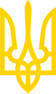 НАЦІОНАЛЬНА КОМІСІЯ З ЦІННИХ ПАПЕРІВ ТА ФОНДОВОГО РИНКУРІШЕННЯЗареєстровано в Міністерстві юстиції України
11 серпня 2023 р. за N 1383/40439Про затвердження форм повідомлень, що подаються до Національної комісії з цінних паперів та фондового ринку підприємством, що становить суспільний інтерес, про суб'єкта аудиторської діяльності, який надаватиме послуги з аудиту фінансової звітностіВідповідно до пункту 13 частини першої статті 8 Закону України "Про державне регулювання ринків капіталу та організованих товарних ринків", частини восьмої статті 29 Закону України "Про аудит фінансової звітності та аудиторську діяльність" Національна комісія з цінних паперів та фондового ринкуВИРІШИЛА:1. Затвердити форму Повідомлення, що подається до Національної комісії з цінних паперів та фондового ринку підприємством, що становить суспільний інтерес, про суб'єкта аудиторської діяльності, який надаватиме послуги з обов'язкового аудиту фінансової звітності, що додається.2. Затвердити форму Повідомлення, що подається до Національної комісії з цінних паперів та фондового ринку юридичною особою за підприємство, що становить суспільний інтерес, про суб'єкта аудиторської діяльності, який надаватиме послуги з обов'язкового аудиту фінансової звітності, що додається.3. Затвердити форму Повідомлення, що подається до Національної комісії з цінних паперів та фондового ринку підприємством, що становить суспільний інтерес - компанією з управління активами як емітента інвестиційних сертифікатів пайового інвестиційного фонду, про суб'єкта аудиторської діяльності, який надаватиме послуги з обов'язкового аудиту фінансової звітності, що додається.4. Визнати таким, що втратило чинність, рішення Національної комісії з цінних паперів та фондового ринку від 31 січня 2019 року N 43 "Про затвердження форми Повідомлення до Національної комісії з цінних паперів та фондового ринку підприємством, що становить суспільний інтерес, про суб'єкта аудиторської діяльності, який надаватиме послуги з аудиту фінансової звітності", зареєстроване в Міністерстві юстиції України 27 лютого 2019 року за N 199/33170.5. Дія цього рішення не поширюється на банки і страховиків.6. Департаменту методології корпоративного управління, корпоративних фінансів, фінансових інструментів на ринках капіталу та організованих товарних ринків (Пересунько Д.) забезпечити:подання цього рішення на державну реєстрацію до Міністерства юстиції України;оприлюднення цього рішення на офіційному вебсайті Національної комісії з цінних паперів та фондового ринку.7. Це рішення набирає чинності через один місяць з дня його офіційного опублікування.8. Контроль за виконанням цього рішення покласти на члена Національної комісії з цінних паперів та фондового ринку Шаповала Ю.Протокол засідання Комісії
від 27 червня 2023 р. N 113ЗАТВЕРДЖЕНО
Рішення Національної комісії з цінних паперів та фондового ринку
27 червня 2023 року N 714Повідомлення,
що подається до Національної комісії з цінних паперів та фондового ринку підприємством, що становить суспільний інтерес, про суб'єкта аудиторської діяльності, який надаватиме послуги з обов'язкового аудиту фінансової звітностіІнформація про підприємство, що становить суспільний інтересІнформація щодо суб'єкта аудиторської діяльності, який має право проводити обов'язковий аудит фінансової звітності підприємств, що становлять суспільний інтересПояснення до заповнення:1. Підприємства, що становлять суспільний інтерес, які відповідно до законодавства подають фінансову звітність разом з аудиторським звітом (звітом незалежного аудитора) до Національної комісії з цінних паперів та фондового ринку, зобов'язані до підписання договору з суб'єктом аудиторської діяльності направити повідомлення, передбачене цією формою.2. Підприємство, що становить суспільний інтерес, подає до НКЦПФР повідомлення, передбачене цією формою, виключно в електронній формі відповідно до Положення про подання адміністративних даних та інформації у вигляді електронних документів до Національної комісії з цінних паперів та фондового ринку, затвердженого рішенням Державної комісії з цінних паперів та фондового ринку від 13 травня 2011 року N 492, зареєстрованого в Міністерстві юстиції України 25 червня 2011 року за N 789/19527.Повідомлення, передбачене цією формою, складається у формі електронного документа відповідно до опису розділів та схем XML файлів, визначеного окремим документом нормативно-технічного характеру.3. Заповненню підлягають усі позиції повідомлення, передбаченого цією формою. У разі відсутності інформації проставляють прочерк.4. Дата складання повідомлення, передбаченого цією формою, зазначається арабськими цифрами у такій послідовності: число - дві цифри, місяць - дві цифри, рік - чотири цифри.5. У рядку "Порядок подання" повідомлення, передбаченого цією формою, відповідна позиція, а саме: "первинне повідомлення" (у разі укладання договору на виконання суб'єктом аудиторської діяльності завдання з аудиту фінансової звітності) та "зміни у повідомленні" (у разі заміни суб'єкта аудиторської діяльності, який надаватиме послуги аудиту фінансової звітності підприємства, що становить суспільний інтерес, або продовження строку (зміни тривалості виконання завдання з обов'язкового аудиту фінансової звітності) виконання суб'єктом аудиторської діяльності завдання з аудиту, у разі виникнення змін в інформації (даних), зазначеній(их) у повідомленні, передбаченому цією формою, заповнюється позначкою "х".6. У разі виникнення змін в інформації (даних), зазначеній(их) у повідомленні, передбаченому цією формою, такі зміни повідомляються підприємством, що становить суспільний інтерес, протягом 10 робочих днів з дня їх виникнення, а щодо інформації (даних), яку (які) підприємство отримує від суб'єкта аудиторської діяльності, - протягом 10 робочих днів з дня отримання підприємством інформації про такі зміни.Чинним вважається останнє повідомлення, передбачене цією формою, подане до НКЦПФР.7. Підприємство, що становить суспільний інтерес у разі виявлення подання до НКЦПФР недостовірної інформації в повідомленні, передбаченому цією формою, повинне усунути ці невідповідності та повторно подати новий файл із виправленою інформацією. Подання виправленого повідомлення, передбаченого цією формою, здійснюється не пізніше 11:00 наступного робочого дня після дня, коли підприємство, що становить суспільний інтерес, дізналося про подання до НКЦПФР недостовірної інформації.Підприємство, що становить суспільний інтерес подає до НКЦПФР повідомлення, передбачене цією формою з виправленою інформацією та зазначає в примітках до нього про факт виявлення подання недостовірної інформації, та обґрунтовані пояснення щодо причин подання такої інформації із обов'язковим зазначенням про виправлену в повідомленні, передбаченому цією формою, інформацію.8. У рядку 4 інформації про підприємство, що становить суспільний інтерес, цієї форми вказується реєстраційний код за Єдиним державним реєстром інститутів спільного інвестування, якщо корпоративний інвестиційний фонд, який не уклав договір про управління активами такого корпоративного інвестиційного фонду з компанією з управління активами є підприємством, що становить суспільний інтерес.9. Рядок 5 інформації про підприємство, що становить суспільний інтерес, цієї форми заповнюється у разі, якщо емітент цінних паперів не є емітентом інвестиційних сертифікатів та акцій корпоративних інвестиційних фондів та не має ліцензій на провадження відповідного виду діяльності в межах професійної діяльності на ринках капіталу та організованих товарних ринках, та заповнюється позначкою "х" у відповідному полі.10. Рядок 6 інформації про підприємство, що становить суспільний інтерес, та рядки 1, 2, 13 інформації щодо суб'єкта аудиторської діяльності, який має право проводити обов'язковий аудит фінансової звітності підприємств, що становлять суспільний інтерес, цієї форми заповнюються позначкою "х" у відповідному полі.11. Рядок 2 інформації щодо суб'єкта аудиторської діяльності, який має право проводити обов'язковий аудит фінансової звітності підприємств, що становлять суспільний інтерес, цієї форми заповнюється у разі, якщо суб'єкт аудиторської діяльності призначений для спільного проведення обов'язкового аудиту фінансової звітності, у випадку передбаченому абзацом третім частини першої статті 29 Закону України "Про аудит фінансової звітності та аудиторську діяльність" та заповнюється позначкою "х" у відповідному полі.Якщо для спільного проведення обов'язкового аудиту фінансової звітності призначено декілька суб'єктів аудиторської діяльності, то в рядках 1, 2, 4 - 9, 12, 13 інформації щодо суб'єкта аудиторської діяльності, який має право проводити обов'язковий аудит фінансової звітності підприємств, що становлять суспільний інтерес, зазначається інформація окремо по кожному суб'єкту аудиторської діяльності залученого для спільного проведення обов'язкового аудиту фінансової звітності та подається в одному повідомленні, передбаченому цією формою.12. У рядку 6 інформації щодо суб'єкта аудиторської діяльності, який має право проводити обов'язковий аудит фінансової звітності підприємств, що становлять суспільний інтерес, цієї форми вказується ім'я (у значенні цього терміна, наведеного в Цивільному кодексі України) ключового партнера (партнерів) з аудиту.Абзацом першим частини п'ятої статті 30 Закону України "Про аудит фінансової звітності та аудиторську діяльність" передбачено, що ключові партнери з аудиту, відповідальні за проведення обов'язкового аудиту фінансової звітності, припиняють свою участь в обов'язковому аудиті фінансової звітності підприємства, що становить суспільний інтерес, не пізніше ніж через сім років з дати їх призначення. Вони не мають права брати участь у виконанні завдання з обов'язкового аудиту цього підприємства протягом наступних п'яти років.13. У рядку 8 інформації щодо суб'єкта аудиторської діяльності, який має право проводити обов'язковий аудит фінансової звітності підприємств, що становлять суспільний інтерес, цієї форми зазначається тривалість (кількість років) виконання завдання з обов'язкового аудиту фінансової звітності, що передбачається у договорі про аудит фінансової звітності, з урахуванням вимог статті 30 Закону України "Про аудит фінансової звітності та аудиторську діяльність", яка розраховується з першого фінансового року згідно з договором на проведення аудиту, відповідно до якого суб'єкт аудиторської діяльності, який має право проводити обов'язковий аудит фінансової звітності підприємств, що становлять суспільний інтерес, вперше призначається виконувати завдання з обов'язкового аудиту одного й того самого підприємства, що становить суспільний інтерес.Після закінчення строку виконання аудиторського завдання, визначеного у частині першій статті 30 Закону України "Про аудит фінансової звітності та аудиторську діяльність", підприємство, що становить суспільний інтерес, може продовжити строк виконання суб'єктом аудиторської діяльності, який має право проводити обов'язковий аудит фінансової звітності підприємств, що становлять суспільний інтерес, завдання з аудиту і в разі такого продовження зобов'язане подати зміни до повідомлення, передбаченого цією формою, протягом 10 робочих днів з дня виникнення таких змін.14. У рядку 10 інформації щодо суб'єкта аудиторської діяльності, який має право проводити обов'язковий аудит фінансової звітності підприємств, що становлять суспільний інтерес, цієї форми позиції "Окрема фінансова звітність" та "Консолідована фінансова звітність" заповнюються позначкою "х" у відповідному полі, у разі укладання договору на надання аудиторських послуг з суб'єктом аудиторської діяльності щодо проведення обов'язкового аудиту фінансової звітності підприємства, що становить суспільний інтерес - материнського підприємства та/або консолідованої фінансової звітності підприємства, що становить суспільний інтерес - материнського підприємства та всіх його дочірніх підприємств.15. У рядку 11 інформації щодо суб'єкта аудиторської діяльності, який має право проводити обов'язковий аудит фінансової звітності підприємств, що становлять суспільний інтерес, цієї форми зазначається дата та номер рішення органу управління щодо призначення суб'єкта аудиторської діяльності для надання послуг з обов'язкового аудиту фінансової звітності підприємства, що становить суспільний інтерес.16. У разі якщо підприємство, що становить суспільний інтерес складає окрему фінансову звітність та консолідовану фінансову звітність, та укладає договори на надання аудиторських послуг з двома різними суб'єктами аудиторської діяльності: один щодо проведення обов'язкового аудиту окремої фінансової звітності, а інший щодо проведення обов'язкового аудиту консолідованої фінансової звітності, підприємство, що становить суспільний інтерес подає два окремих повідомлення, передбачених цією формою.У разі якщо підприємством, що становить суспільний інтерес укладається договір на надання аудиторських послуг з одним і тим же суб'єктом аудиторської діяльності щодо проведення обов'язкового аудиту окремої фінансової звітності та консолідованої фінансової звітності, підприємство, що становить суспільний інтерес, подає одне повідомлення, передбачене цією формою.ЗАТВЕРДЖЕНО
Рішення Національної комісії з цінних паперів та фондового ринку
27 червня 2023 року N 714Повідомлення,
що подається до Національної комісії з цінних паперів та фондового ринку юридичною особою за підприємство, що становить суспільний інтерес, про суб'єкта аудиторської діяльності, який надаватиме послуги з обов'язкового аудиту фінансової звітностіІнформація про юридичну особу, що надає інформаціюІнформація про підприємство, що становить суспільний інтересІнформація щодо суб'єкта аудиторської діяльності, який має право проводити обов'язковий аудит фінансової звітності підприємств, що становлять суспільний інтересПояснення до заповнення:1. Юридична особа, яка відповідно до законодавства подає фінансову звітність разом з аудиторським звітом (звітом незалежного аудитора) до Національної комісії з цінних паперів та фондового ринку за підприємство, що становить суспільний інтерес, зобов'язана до підписання договору з суб'єктом аудиторської діяльності направити повідомлення, передбачене цією формою, та окремо по кожному підприємству, що становить суспільний інтерес, згідно з укладеними договорами.2. Юридична особа, подає до НКЦПФР повідомлення, передбачене цією формою, виключно в електронній формі відповідно до Положення про подання адміністративних даних та інформації у вигляді електронних документів до Національної комісії з цінних паперів та фондового ринку, затвердженого рішенням Державної комісії з цінних паперів та фондового ринку від 13 травня 2011 року N 492, зареєстрованого в Міністерстві юстиції України 25 червня 2011 року за N 789/19527.Повідомлення, передбачене цією формою, складається у формі електронного документа відповідно до опису розділів та схем XML файлів, визначеного окремим документом нормативно-технічного характеру.3. Заповненню підлягають усі позиції повідомлення, передбаченого цією формою. У разі відсутності інформації проставляють прочерк.4. Дата складання повідомлення, передбаченого цією формою, зазначається арабськими цифрами у такій послідовності: число - дві цифри, місяць - дві цифри, рік - чотири цифри.5. У рядку "Порядок подання" повідомлення, передбаченого цією формою, відповідна позиція, а саме: "первинне повідомлення" (у разі укладання договору на виконання суб'єктом аудиторської діяльності завдання з аудиту фінансової звітності) та "зміни у повідомленні" (у разі заміни суб'єкта аудиторської діяльності, який надаватиме послуги аудиту фінансової звітності підприємству, що становить суспільний інтерес, або продовження строку (зміни тривалості виконання завдання з обов'язкового аудиту фінансової звітності) виконання суб'єктом аудиторської діяльності завдання з аудиту, у разі виникнення змін в інформації (даних), зазначеній(их) у повідомленні, передбаченому цією формою, заповнюється позначкою "х".6. У разі виникнення змін в інформації (даних), зазначеній(их) у повідомленні, передбаченому цією формою, такі зміни повідомляються юридичною особою, протягом 10 робочих днів з дня їх виникнення, а щодо інформації (даних), яку (які) підприємство отримує від суб'єкта аудиторської діяльності, - протягом 10 робочих днів з дня отримання підприємством інформації про такі зміни.Чинним вважається останнє повідомлення, передбачене цією формою, подане до НКЦПФР.7. Юридична особа у разі виявлення подання до НКЦПФР недостовірної інформації в повідомленні, передбаченому цією формою, повинна усунути ці невідповідності та повторно подати новий файл із виправленою інформацією. Подання виправленої інформації здійснюється не пізніше 11:00 наступного робочого дня після дня, коли юридична особа, дізналася про подання до НКЦПФР недостовірної інформації.Юридична особа подає до НКЦПФР повідомлення, передбачене цією формою з виправленою інформацією та зазначає в примітках до нього про факт виявлення подання недостовірної інформації, та обґрунтовані пояснення щодо причин подання такої інформації із обов'язковим зазначенням про виправлену в повідомленні, передбаченому цією формою, інформацію.8. Рядок 4 інформації про юридичну особу, що надає інформацію, рядок 5 інформації про підприємство, що становить суспільний інтерес та рядки 1, 2, 12 інформації щодо суб'єкта аудиторської діяльності, який має право проводити обов'язковий аудит фінансової звітності підприємств, що становлять суспільний інтерес, цієї форми заповнюються позначкою "х" у відповідному полі.9. Рядок 2 інформації щодо суб'єкта аудиторської діяльності, який має право проводити обов'язковий аудит фінансової звітності підприємств, що становлять суспільний інтерес, цієї форми заповнюється у разі, якщо суб'єкт аудиторської діяльності призначений для спільного проведення обов'язкового аудиту фінансової звітності, у випадку передбаченому абзацом третім частини першої статті 29 Закону України "Про аудит фінансової звітності та аудиторську діяльність" та заповнюється позначкою "х" у відповідному полі.Якщо для спільного проведення обов'язкового аудиту фінансової звітності призначено декілька суб'єктів аудиторської діяльності, то в рядках 1, 2, 4 - 9, 11, 12 інформації щодо суб'єкта аудиторської діяльності, який має право проводити обов'язковий аудит фінансової звітності підприємств, що становлять суспільний інтерес, зазначається інформація окремо по кожному суб'єкту аудиторської діяльності залученого для спільного проведення обов'язкового аудиту фінансової звітності та подається в одному повідомленні, передбаченому цією формою.10. У рядку 4 інформації щодо суб'єкта аудиторської діяльності, який має право проводити обов'язковий аудит фінансової звітності підприємств, що становлять суспільний інтерес, цієї форми вказується ім'я (у значенні цього терміна, наведеного в Цивільному кодексі України) ключового партнера (партнерів) з аудиту.Абзацом першим частини п'ятої статті 30 Закону України "Про аудит фінансової звітності та аудиторську діяльність" передбачено, що ключові партнери з аудиту, відповідальні за проведення обов'язкового аудиту фінансової звітності, припиняють свою участь в обов'язковому аудиті фінансової звітності підприємства, що становить суспільний інтерес, не пізніше ніж через сім років з дати їх призначення. Вони не мають права брати участь у виконанні завдання з обов'язкового аудиту цього підприємства протягом наступних п'яти років.11. У рядку 8 інформації щодо суб'єкта аудиторської діяльності, який має право проводити обов'язковий аудит фінансової звітності підприємств, що становлять суспільний інтерес, цієї форми зазначається тривалість (кількість років) виконання завдання з обов'язкового аудиту фінансової звітності, що передбачається у договорі про аудит фінансової звітності, з урахуванням вимог статті 30 Закону України "Про аудит фінансової звітності та аудиторську діяльність", яка розраховується з першого фінансового року згідно з договором на проведення аудиту, відповідно до якого суб'єкт аудиторської діяльності, який має право проводити обов'язковий аудит фінансової звітності підприємств, що становлять суспільний інтерес, вперше призначається виконувати завдання з обов'язкового аудиту одного й того самого підприємства, що становить суспільний інтерес.Після закінчення строку виконання аудиторського завдання, визначеного у частині першій статті 30 Закону України "Про аудит фінансової звітності та аудиторську діяльність", підприємство, що становить суспільний інтерес, може продовжити строк виконання суб'єктом аудиторської діяльності, який має право проводити обов'язковий аудит фінансової звітності підприємств, що становлять суспільний інтерес, завдання з аудиту і в разі такого продовження зобов'язане подати зміни до повідомлення, передбаченого цією формою, протягом 10 робочих днів з дня виникнення таких змін.12. У рядку 10 інформації щодо суб'єкта аудиторської діяльності, який має право проводити обов'язковий аудит фінансової звітності підприємств, що становлять суспільний інтерес, цієї форми зазначається дата та номер рішення органу управління щодо призначення суб'єкта аудиторської діяльності для надання послуг з обов'язкового аудиту фінансової звітності підприємства, що становить суспільний інтерес.ЗАТВЕРДЖЕНО
Рішення Національної комісії з цінних паперів та фондового ринку
27 червня 2023 року N 714Повідомлення,
що подається до Національної комісії з цінних паперів та фондового ринку підприємством, що становить суспільний інтерес - компанією з управління активами як емітента інвестиційних сертифікатів пайового інвестиційного фонду, про суб'єкта аудиторської діяльності, який надаватиме послуги з обов'язкового аудиту фінансової звітностіІнформація про підприємство, що становить суспільний інтересІнформація про пайовий інвестиційний фонд, інвестиційні сертифікати якого допущені до торгів на регульованому ринку капіталуІнформація щодо суб'єкта аудиторської діяльності, який має право проводити обов'язковий аудит фінансової звітності підприємств, що становлять суспільний інтересІнформація щодо суб'єкта аудиторської діяльності, який буде проводити аудит фінансової звітності пайового інвестиційного фонду, інвестиційні сертифікати якого допущені до торгів на регульованому ринку капіталуПояснення до заповнення:1. Підприємство, що становить суспільний інтерес - компанія з управління активами як емітент інвестиційних сертифікатів пайового інвестиційного фонду (далі - підприємство, що становить суспільний інтерес), яке відповідно до законодавства подає фінансову звітність разом з аудиторським звітом (звітом незалежного аудитора) до Національної комісії з цінних паперів та фондового ринку зобов'язане до підписання договору з суб'єктом аудиторської діяльності направити повідомлення, передбачене цією формою.2. Підприємство, що становить суспільний інтерес, подає до НКЦПФР повідомлення, передбачене цією формою, виключно в електронній формі відповідно до Положення про подання адміністративних даних та інформації у вигляді електронних документів до Національної комісії з цінних паперів та фондового ринку, затвердженого рішенням Державної комісії з цінних паперів та фондового ринку від 13 травня 2011 року N 492, зареєстрованого в Міністерстві юстиції України 25 червня 2011 року за N 789/19527.Повідомлення, передбачене цією формою, складається у формі електронного документа відповідно до опису розділів та схем XML файлів, визначеного окремим документом нормативно-технічного характеру.3. Заповненню підлягають усі позиції повідомлення, передбаченого цією формою. У разі відсутності інформації проставляють прочерк.4. Дата складання повідомлення, передбаченого цією формою, зазначається арабськими цифрами у такій послідовності: число - дві цифри, місяць - дві цифри, рік - чотири цифри.5. У рядку "Порядок подання" повідомлення, передбаченого цією формою, відповідна позиція, а саме: "первинне повідомлення" (у разі укладання договору на виконання суб'єктом аудиторської діяльності завдання з аудиту фінансової звітності) та "зміни у повідомленні" (у разі заміни суб'єкта аудиторської діяльності, який надаватиме послуги аудиту фінансової звітності підприємства, що становить суспільний інтерес, або продовження строку (зміни тривалості виконання завдання з обов'язкового аудиту фінансової звітності) виконання суб'єктом аудиторської діяльності завдання з аудиту, у разі виникнення змін в інформації (даних), зазначеній(их) у повідомленні, передбаченому цією формою, заповнюється позначкою "х".6. У разі виникнення змін в інформації (даних), зазначеній(их) у повідомленні, передбаченому цією формою, такі зміни повідомляються підприємством, що становить суспільний інтерес, протягом 10 робочих днів з дня їх виникнення, а щодо інформації (даних), яку (які) підприємство отримує від суб'єкта аудиторської діяльності, - протягом 10 робочих днів з дня отримання підприємством інформації про такі зміни.Чинним вважається останнє повідомлення, передбачене цією формою, подане до НКЦПФР.7. Підприємство, що становить суспільний інтерес у разі виявлення подання до НКЦПФР недостовірної інформації в повідомленні, передбаченому цією формою, повинне усунути ці невідповідності та повторно подати новий файл із виправленою інформацією. Подання виправленої інформації здійснюється не пізніше 11:00 наступного робочого дня після дня, коли підприємство, що становить суспільний інтерес, дізналося про подання до НКЦПФР недостовірної інформації.Підприємство, що становить суспільний інтерес подає до НКЦПФР повідомлення, передбачене цією формою з виправленою інформацією та зазначає в примітках до нього про факт виявлення подання недостовірної інформації, та обґрунтовані пояснення щодо причин подання такої інформації із обов'язковим зазначенням про виправлену в повідомленні, передбаченому цією формою, інформацію.8. Рядки 1, 2, 12 інформації щодо суб'єкта аудиторської діяльності, який має право проводити обов'язковий аудит фінансової звітності підприємств, що становлять суспільний інтерес та рядок 1 інформації щодо суб'єкта аудиторської діяльності, який буде проводити аудит фінансової звітності пайового інвестиційного фонду, інвестиційні сертифікати якого допущені до торгів на регульованому ринку капіталу цієї форми заповнюються позначкою "х" у відповідному полі.9. Рядок 2 інформації щодо суб'єкта аудиторської діяльності, який має право проводити обов'язковий аудит фінансової звітності підприємств, що становлять суспільний інтерес, цієї форми заповнюється у разі, якщо суб'єкт аудиторської діяльності призначений для спільного проведення обов'язкового аудиту фінансової звітності, у випадку передбаченому абзацом третім частини першої статті 29 Закону України "Про аудит фінансової звітності та аудиторську діяльність" та заповнюється позначкою "х" у відповідному полі.Якщо для спільного проведення обов'язкового аудиту фінансової звітності призначено декілька суб'єктів аудиторської діяльності, то в рядках 1, 2, 4 - 9, 11, 12 інформації щодо суб'єкта аудиторської діяльності, який має право проводити обов'язковий аудит фінансової звітності підприємств, що становлять суспільний інтерес, зазначається інформація окремо по кожному суб'єкту аудиторської діяльності залученого для спільного проведення обов'язкового аудиту фінансової звітності та подається в одному повідомленні, передбаченому цією формою.10. У рядку 4 інформації щодо суб'єкта аудиторської діяльності, який має право проводити обов'язковий аудит фінансової звітності підприємств, що становлять суспільний інтерес та рядку 2 інформації щодо суб'єкта аудиторської діяльності, який буде проводити аудит фінансової звітності пайового інвестиційного фонду, інвестиційні сертифікати якого допущені до торгів на регульованому ринку капіталу, цієї форми вказується ім'я (у значенні цього терміна, наведеного в Цивільному кодексі України) ключового партнера (ключових партнерів) з аудиту.Абзацом першим частини п'ятої статті 30 Закону України "Про аудит фінансової звітності та аудиторську діяльність" передбачено, що ключові партнери з аудиту, відповідальні за проведення обов'язкового аудиту фінансової звітності, припиняють свою участь в обов'язковому аудиті фінансової звітності підприємства, що становить суспільний інтерес, не пізніше ніж через сім років з дати їх призначення. Вони не мають права брати участь у виконанні завдання з обов'язкового аудиту цього підприємства протягом наступних п'яти років.11. У рядку 8 інформації щодо суб'єкта аудиторської діяльності, який має право проводити обов'язковий аудит фінансової звітності підприємств, що становлять суспільний інтерес та рядку 6 інформації щодо суб'єкта аудиторської діяльності, який буде проводити аудит фінансової звітності пайового інвестиційного фонду, інвестиційні сертифікати якого допущені до торгів на регульованому ринку капіталу, цієї форми зазначається тривалість (кількість років) виконання завдання з обов'язкового аудиту фінансової звітності, що передбачається у договорі про аудит фінансової звітності, з урахуванням вимог статті 30 Закону України "Про аудит фінансової звітності та аудиторську діяльність", яка розраховується з першого фінансового року згідно з договором на проведення аудиту, відповідно до якого суб'єкт аудиторської діяльності, який має право проводити обов'язковий аудит фінансової звітності підприємств, що становлять суспільний інтерес, вперше призначається виконувати завдання з обов'язкового аудиту одного й того самого підприємства, що становить суспільний інтерес.Після закінчення строку виконання аудиторського завдання, визначеного у частині першій статті 30 Закону України "Про аудит фінансової звітності та аудиторську діяльність", підприємство, що становить суспільний інтерес, може продовжити строк виконання суб'єктом аудиторської діяльності, який має право проводити обов'язковий аудит фінансової звітності підприємств, що становлять суспільний інтерес, завдання з аудиту і в разі такого продовження зобов'язане подати зміни до повідомлення, передбаченого цією формою, протягом 10 робочих днів з дня виникнення таких змін.12. У рядку 10 інформації щодо суб'єкта аудиторської діяльності, який має право проводити обов'язковий аудит фінансової звітності підприємств, що становлять суспільний інтерес, цієї форми зазначається дата та номер рішення органу управління щодо призначення суб'єкта аудиторської діяльності для надання послуг з обов'язкового аудиту фінансової звітності підприємства, що становить суспільний інтерес.27.06.2023м. КиївN 714Голова КомісіїРуслан МАГОМЕДОВПОГОДЖЕНО:Заступник Міністра цифрової
трансформації УкраїниОлександр БОРНЯКОВДата складання повідомлення:числомісяцьрікПорядок подання:первинне повідомлення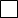 зміни у повідомленні1Повне найменування (у значенні цього терміна, наведеного в Цивільному кодексі України)2Скорочене найменування (у значенні цього терміна, наведеного в Цивільному кодексі України)3Ідентифікаційний код юридичної особи4Реєстраційний код за Єдиним державним реєстром інститутів спільного інвестування (заповнюється корпоративним інвестиційним фондом, який не уклав договір про управління)5Емітент цінних паперів 6Учасники ринків капіталу та організованих товарних ринків:67Перелік дочірніх підприємств (у разі складання консолідованої звітності):1)повне найменування (у значенні цього терміна, наведеного в Цивільному кодексі України)2)ідентифікаційний код юридичної особи1Статус суб'єкта аудиторської діяльностіАудиторАудиторська фірма2Суб'єкт аудиторської діяльності призначений для спільного проведення обов'язкового аудиту фінансової звітностіСуб'єкт аудиторської діяльності призначений для спільного проведення обов'язкового аудиту фінансової звітностіСуб'єкт аудиторської діяльності призначений для спільного проведення обов'язкового аудиту фінансової звітностіСуб'єкт аудиторської діяльності призначений для спільного проведення обов'язкового аудиту фінансової звітності  Так  Ні3Кількість суб'єктів аудиторської діяльності призначених для спільного проведення обов'язкового аудиту фінансової звітностіКількість суб'єктів аудиторської діяльності призначених для спільного проведення обов'язкового аудиту фінансової звітностіКількість суб'єктів аудиторської діяльності призначених для спільного проведення обов'язкового аудиту фінансової звітностіКількість суб'єктів аудиторської діяльності призначених для спільного проведення обов'язкового аудиту фінансової звітності4Інформація щодо аудитора (аудиторів):Інформація щодо аудитора (аудиторів):Інформація щодо аудитора (аудиторів):Інформація щодо аудитора (аудиторів):Інформація щодо аудитора (аудиторів):Інформація щодо аудитора (аудиторів):1)ім'я (у значенні цього терміна, наведеного в Цивільному кодексі України) аудитораім'я (у значенні цього терміна, наведеного в Цивільному кодексі України) аудитораім'я (у значенні цього терміна, наведеного в Цивільному кодексі України) аудитораім'я (у значенні цього терміна, наведеного в Цивільному кодексі України) аудитораім'я (у значенні цього терміна, наведеного в Цивільному кодексі України) аудитораім'я (у значенні цього терміна, наведеного в Цивільному кодексі України) аудитора2)реєстраційний номер облікової картки платника податків або серія (за наявності) та номер паспорта (для фізичних осіб, які через свої релігійні переконання відмовляються від прийняття реєстраційного номера облікової картки платника податків та повідомили про це відповідний контролюючий орган і мають відмітку у паспорті) для аудиторів, які одноосібно провадять аудиторську діяльністьреєстраційний номер облікової картки платника податків або серія (за наявності) та номер паспорта (для фізичних осіб, які через свої релігійні переконання відмовляються від прийняття реєстраційного номера облікової картки платника податків та повідомили про це відповідний контролюючий орган і мають відмітку у паспорті) для аудиторів, які одноосібно провадять аудиторську діяльністьреєстраційний номер облікової картки платника податків або серія (за наявності) та номер паспорта (для фізичних осіб, які через свої релігійні переконання відмовляються від прийняття реєстраційного номера облікової картки платника податків та повідомили про це відповідний контролюючий орган і мають відмітку у паспорті) для аудиторів, які одноосібно провадять аудиторську діяльністьреєстраційний номер облікової картки платника податків або серія (за наявності) та номер паспорта (для фізичних осіб, які через свої релігійні переконання відмовляються від прийняття реєстраційного номера облікової картки платника податків та повідомили про це відповідний контролюючий орган і мають відмітку у паспорті) для аудиторів, які одноосібно провадять аудиторську діяльністьреєстраційний номер облікової картки платника податків або серія (за наявності) та номер паспорта (для фізичних осіб, які через свої релігійні переконання відмовляються від прийняття реєстраційного номера облікової картки платника податків та повідомили про це відповідний контролюючий орган і мають відмітку у паспорті) для аудиторів, які одноосібно провадять аудиторську діяльністьреєстраційний номер облікової картки платника податків або серія (за наявності) та номер паспорта (для фізичних осіб, які через свої релігійні переконання відмовляються від прийняття реєстраційного номера облікової картки платника податків та повідомили про це відповідний контролюючий орган і мають відмітку у паспорті) для аудиторів, які одноосібно провадять аудиторську діяльність3)реєстровий номер у Реєстрі аудиторів та суб'єктів аудиторської діяльності (далі - Реєстр)реєстровий номер у Реєстрі аудиторів та суб'єктів аудиторської діяльності (далі - Реєстр)реєстровий номер у Реєстрі аудиторів та суб'єктів аудиторської діяльності (далі - Реєстр)реєстровий номер у Реєстрі аудиторів та суб'єктів аудиторської діяльності (далі - Реєстр)реєстровий номер у Реєстрі аудиторів та суб'єктів аудиторської діяльності (далі - Реєстр)реєстровий номер у Реєстрі аудиторів та суб'єктів аудиторської діяльності (далі - Реєстр)4)номери реєстрації у публічних реєстрах аудиторів та інформація про членство в професійних організаціях аудиторів та/або бухгалтерів інших країн (за наявності) із зазначенням країни та найменування органу реєстраціїномери реєстрації у публічних реєстрах аудиторів та інформація про членство в професійних організаціях аудиторів та/або бухгалтерів інших країн (за наявності) із зазначенням країни та найменування органу реєстраціїномери реєстрації у публічних реєстрах аудиторів та інформація про членство в професійних організаціях аудиторів та/або бухгалтерів інших країн (за наявності) із зазначенням країни та найменування органу реєстраціїномери реєстрації у публічних реєстрах аудиторів та інформація про членство в професійних організаціях аудиторів та/або бухгалтерів інших країн (за наявності) із зазначенням країни та найменування органу реєстраціїномери реєстрації у публічних реєстрах аудиторів та інформація про членство в професійних організаціях аудиторів та/або бухгалтерів інших країн (за наявності) із зазначенням країни та найменування органу реєстраціїномери реєстрації у публічних реєстрах аудиторів та інформація про членство в професійних організаціях аудиторів та/або бухгалтерів інших країн (за наявності) із зазначенням країни та найменування органу реєстрації5Інформація щодо аудиторської фірми (аудиторських фірм):Інформація щодо аудиторської фірми (аудиторських фірм):Інформація щодо аудиторської фірми (аудиторських фірм):Інформація щодо аудиторської фірми (аудиторських фірм):Інформація щодо аудиторської фірми (аудиторських фірм):Інформація щодо аудиторської фірми (аудиторських фірм):1)найменування (у значенні цього терміна, наведеного в Цивільному кодексі України) аудиторської фірминайменування (у значенні цього терміна, наведеного в Цивільному кодексі України) аудиторської фірминайменування (у значенні цього терміна, наведеного в Цивільному кодексі України) аудиторської фірминайменування (у значенні цього терміна, наведеного в Цивільному кодексі України) аудиторської фірминайменування (у значенні цього терміна, наведеного в Цивільному кодексі України) аудиторської фірминайменування (у значенні цього терміна, наведеного в Цивільному кодексі України) аудиторської фірми2)ідентифікаційний код юридичної особи у Єдиному державному реєстрі юридичних осіб, фізичних осіб - підприємців та громадських формувань аудиторської фірмиідентифікаційний код юридичної особи у Єдиному державному реєстрі юридичних осіб, фізичних осіб - підприємців та громадських формувань аудиторської фірмиідентифікаційний код юридичної особи у Єдиному державному реєстрі юридичних осіб, фізичних осіб - підприємців та громадських формувань аудиторської фірмиідентифікаційний код юридичної особи у Єдиному державному реєстрі юридичних осіб, фізичних осіб - підприємців та громадських формувань аудиторської фірмиідентифікаційний код юридичної особи у Єдиному державному реєстрі юридичних осіб, фізичних осіб - підприємців та громадських формувань аудиторської фірмиідентифікаційний код юридичної особи у Єдиному державному реєстрі юридичних осіб, фізичних осіб - підприємців та громадських формувань аудиторської фірми3)реєстровий номер та дата внесення реєстрової інформації до розділу "Суб'єкти аудиторської діяльності, які мають право проводити обов'язковий аудит фінансової звітності підприємств, що становлять суспільний інтерес" Реєструреєстровий номер та дата внесення реєстрової інформації до розділу "Суб'єкти аудиторської діяльності, які мають право проводити обов'язковий аудит фінансової звітності підприємств, що становлять суспільний інтерес" Реєструреєстровий номер та дата внесення реєстрової інформації до розділу "Суб'єкти аудиторської діяльності, які мають право проводити обов'язковий аудит фінансової звітності підприємств, що становлять суспільний інтерес" Реєструреєстровий номер та дата внесення реєстрової інформації до розділу "Суб'єкти аудиторської діяльності, які мають право проводити обов'язковий аудит фінансової звітності підприємств, що становлять суспільний інтерес" Реєструреєстровий номер та дата внесення реєстрової інформації до розділу "Суб'єкти аудиторської діяльності, які мають право проводити обов'язковий аудит фінансової звітності підприємств, що становлять суспільний інтерес" Реєструреєстровий номер та дата внесення реєстрової інформації до розділу "Суб'єкти аудиторської діяльності, які мають право проводити обов'язковий аудит фінансової звітності підприємств, що становлять суспільний інтерес" Реєстру6Ім'я (у значенні цього терміна, наведеного в Цивільному кодексі України) ключового партнера (ключових партнерів) з аудитуІм'я (у значенні цього терміна, наведеного в Цивільному кодексі України) ключового партнера (ключових партнерів) з аудитуІм'я (у значенні цього терміна, наведеного в Цивільному кодексі України) ключового партнера (ключових партнерів) з аудитуІм'я (у значенні цього терміна, наведеного в Цивільному кодексі України) ключового партнера (ключових партнерів) з аудитуІм'я (у значенні цього терміна, наведеного в Цивільному кодексі України) ключового партнера (ключових партнерів) з аудитуІм'я (у значенні цього терміна, наведеного в Цивільному кодексі України) ключового партнера (ключових партнерів) з аудиту1)реєстровий номер у Реєстріреєстровий номер у Реєстріреєстровий номер у Реєстріреєстровий номер у Реєстріреєстровий номер у Реєстріреєстровий номер у Реєстрі7Ім'я (у значенні цього терміна, наведеного в Цивільному кодексі України) аудитора (аудиторів), який (які) буде (будуть) проводити обов'язковий аудит фінансової звітностіІм'я (у значенні цього терміна, наведеного в Цивільному кодексі України) аудитора (аудиторів), який (які) буде (будуть) проводити обов'язковий аудит фінансової звітностіІм'я (у значенні цього терміна, наведеного в Цивільному кодексі України) аудитора (аудиторів), який (які) буде (будуть) проводити обов'язковий аудит фінансової звітностіІм'я (у значенні цього терміна, наведеного в Цивільному кодексі України) аудитора (аудиторів), який (які) буде (будуть) проводити обов'язковий аудит фінансової звітностіІм'я (у значенні цього терміна, наведеного в Цивільному кодексі України) аудитора (аудиторів), який (які) буде (будуть) проводити обов'язковий аудит фінансової звітностіІм'я (у значенні цього терміна, наведеного в Цивільному кодексі України) аудитора (аудиторів), який (які) буде (будуть) проводити обов'язковий аудит фінансової звітності1)реєстровий номер у Реєстріреєстровий номер у Реєстріреєстровий номер у Реєстріреєстровий номер у Реєстріреєстровий номер у Реєстріреєстровий номер у Реєстрі8Тривалість виконання завдання з обов'язкового аудиту фінансової звітності (кількість років), що передбачається у договорі щодо аудиту фінансової звітностіТривалість виконання завдання з обов'язкового аудиту фінансової звітності (кількість років), що передбачається у договорі щодо аудиту фінансової звітностіТривалість виконання завдання з обов'язкового аудиту фінансової звітності (кількість років), що передбачається у договорі щодо аудиту фінансової звітностіТривалість виконання завдання з обов'язкового аудиту фінансової звітності (кількість років), що передбачається у договорі щодо аудиту фінансової звітностіТривалість виконання завдання з обов'язкового аудиту фінансової звітності (кількість років), що передбачається у договорі щодо аудиту фінансової звітностіТривалість виконання завдання з обов'язкового аудиту фінансової звітності (кількість років), що передбачається у договорі щодо аудиту фінансової звітності9Звітний період (періоди) за який (які) буде проведено обов'язковий аудит фінансової звітності підприємства, що становить суспільний інтересЗвітний період (періоди) за який (які) буде проведено обов'язковий аудит фінансової звітності підприємства, що становить суспільний інтересЗвітний період (періоди) за який (які) буде проведено обов'язковий аудит фінансової звітності підприємства, що становить суспільний інтересЗвітний період (періоди) за який (які) буде проведено обов'язковий аудит фінансової звітності підприємства, що становить суспільний інтересЗвітний період (періоди) за який (які) буде проведено обов'язковий аудит фінансової звітності підприємства, що становить суспільний інтересЗвітний період (періоди) за який (які) буде проведено обов'язковий аудит фінансової звітності підприємства, що становить суспільний інтерес10Фінансова звітність Фінансова звітність Фінансова звітність Фінансова звітність Фінансова звітність Фінансова звітність 10Окрема фінансова звітність Окрема фінансова звітність Окрема фінансова звітність Консолідована фінансова звітність Консолідована фінансова звітність Консолідована фінансова звітність 11Дата та номер рішення органу управління щодо призначення суб'єкта аудиторської діяльності для надання послуг з обов'язкового аудиту фінансової звітності підприємства, що становить суспільний інтересДата та номер рішення органу управління щодо призначення суб'єкта аудиторської діяльності для надання послуг з обов'язкового аудиту фінансової звітності підприємства, що становить суспільний інтересДата та номер рішення органу управління щодо призначення суб'єкта аудиторської діяльності для надання послуг з обов'язкового аудиту фінансової звітності підприємства, що становить суспільний інтересДата та номер рішення органу управління щодо призначення суб'єкта аудиторської діяльності для надання послуг з обов'язкового аудиту фінансової звітності підприємства, що становить суспільний інтересДата та номер рішення органу управління щодо призначення суб'єкта аудиторської діяльності для надання послуг з обов'язкового аудиту фінансової звітності підприємства, що становить суспільний інтересДата та номер рішення органу управління щодо призначення суб'єкта аудиторської діяльності для надання послуг з обов'язкового аудиту фінансової звітності підприємства, що становить суспільний інтерес12Дата та номер рішення органу управління щодо призначення суб'єктів аудиторської діяльності для спільного проведення обов'язкового аудиту фінансової звітності підприємства, що становить суспільний інтересДата та номер рішення органу управління щодо призначення суб'єктів аудиторської діяльності для спільного проведення обов'язкового аудиту фінансової звітності підприємства, що становить суспільний інтересДата та номер рішення органу управління щодо призначення суб'єктів аудиторської діяльності для спільного проведення обов'язкового аудиту фінансової звітності підприємства, що становить суспільний інтересДата та номер рішення органу управління щодо призначення суб'єктів аудиторської діяльності для спільного проведення обов'язкового аудиту фінансової звітності підприємства, що становить суспільний інтересДата та номер рішення органу управління щодо призначення суб'єктів аудиторської діяльності для спільного проведення обов'язкового аудиту фінансової звітності підприємства, що становить суспільний інтересДата та номер рішення органу управління щодо призначення суб'єктів аудиторської діяльності для спільного проведення обов'язкового аудиту фінансової звітності підприємства, що становить суспільний інтерес13Інформація щодо відсутності обмежень надання аудиторських послуг суб'єктом (суб'єктами) аудиторської діяльності, який (які) має (мають) право проводити обов'язковий аудит фінансової звітності підприємств, що становлять суспільний інтерес, визначених статтею 27 Закону України "Про аудит фінансової звітності та аудиторську діяльність"Інформація щодо відсутності обмежень надання аудиторських послуг суб'єктом (суб'єктами) аудиторської діяльності, який (які) має (мають) право проводити обов'язковий аудит фінансової звітності підприємств, що становлять суспільний інтерес, визначених статтею 27 Закону України "Про аудит фінансової звітності та аудиторську діяльність"Інформація щодо відсутності обмежень надання аудиторських послуг суб'єктом (суб'єктами) аудиторської діяльності, який (які) має (мають) право проводити обов'язковий аудит фінансової звітності підприємств, що становлять суспільний інтерес, визначених статтею 27 Закону України "Про аудит фінансової звітності та аудиторську діяльність"Інформація щодо відсутності обмежень надання аудиторських послуг суб'єктом (суб'єктами) аудиторської діяльності, який (які) має (мають) право проводити обов'язковий аудит фінансової звітності підприємств, що становлять суспільний інтерес, визначених статтею 27 Закону України "Про аудит фінансової звітності та аудиторську діяльність"Обмеження відсутні13Інформація щодо відсутності обмежень надання аудиторських послуг суб'єктом (суб'єктами) аудиторської діяльності, який (які) має (мають) право проводити обов'язковий аудит фінансової звітності підприємств, що становлять суспільний інтерес, визначених статтею 27 Закону України "Про аудит фінансової звітності та аудиторську діяльність"Інформація щодо відсутності обмежень надання аудиторських послуг суб'єктом (суб'єктами) аудиторської діяльності, який (які) має (мають) право проводити обов'язковий аудит фінансової звітності підприємств, що становлять суспільний інтерес, визначених статтею 27 Закону України "Про аудит фінансової звітності та аудиторську діяльність"Інформація щодо відсутності обмежень надання аудиторських послуг суб'єктом (суб'єктами) аудиторської діяльності, який (які) має (мають) право проводити обов'язковий аудит фінансової звітності підприємств, що становлять суспільний інтерес, визначених статтею 27 Закону України "Про аудит фінансової звітності та аудиторську діяльність"Інформація щодо відсутності обмежень надання аудиторських послуг суб'єктом (суб'єктами) аудиторської діяльності, який (які) має (мають) право проводити обов'язковий аудит фінансової звітності підприємств, що становлять суспільний інтерес, визначених статтею 27 Закону України "Про аудит фінансової звітності та аудиторську діяльність"Обмеження наявніПриміткиПриміткиПриміткиПриміткиПриміткиПриміткиПриміткиДиректор департаменту методології
корпоративного управління,
корпоративних фінансів, фінансових
інструментів на ринках капіталу
та організованих товарних ринківДмитро ПЕРЕСУНЬКОДата складання повідомлення:числомісяцьрікПорядок подання:первинне повідомленнязміни у повідомленні1Повне найменування (у значенні цього терміна, наведеного в Цивільному кодексі України)2Скорочене найменування (у значенні цього терміна, наведеного в Цивільному кодексі України)3Ідентифікаційний код юридичної особи4Учасники ринків капіталу та організованих товарних ринків:41Повне найменування (у значенні цього терміна, наведеного в Цивільному кодексі України)2Скорочене найменування (у значенні цього терміна, наведеного в Цивільному кодексі України)3Ідентифікаційний код юридичної особи4Реєстраційний код за Єдиним державним реєстром інститутів спільного інвестування (за наявності)51Статус суб'єкта аудиторської діяльностіАудиторАудиторська фірма2Суб'єкт аудиторської діяльності призначений для спільного проведення обов'язкового аудиту фінансової звітностіСуб'єкт аудиторської діяльності призначений для спільного проведення обов'язкового аудиту фінансової звітностіСуб'єкт аудиторської діяльності призначений для спільного проведення обов'язкового аудиту фінансової звітностіСуб'єкт аудиторської діяльності призначений для спільного проведення обов'язкового аудиту фінансової звітності  Так  Ні3Кількість суб'єктів аудиторської діяльності призначених для спільного проведення обов'язкового аудиту фінансової звітностіКількість суб'єктів аудиторської діяльності призначених для спільного проведення обов'язкового аудиту фінансової звітностіКількість суб'єктів аудиторської діяльності призначених для спільного проведення обов'язкового аудиту фінансової звітностіКількість суб'єктів аудиторської діяльності призначених для спільного проведення обов'язкового аудиту фінансової звітностіКількість суб'єктів аудиторської діяльності призначених для спільного проведення обов'язкового аудиту фінансової звітностіКількість суб'єктів аудиторської діяльності призначених для спільного проведення обов'язкового аудиту фінансової звітності4Інформація щодо аудитора (аудиторів):Інформація щодо аудитора (аудиторів):Інформація щодо аудитора (аудиторів):Інформація щодо аудитора (аудиторів):Інформація щодо аудитора (аудиторів):Інформація щодо аудитора (аудиторів):1)ім'я (у значенні цього терміна, наведеного в Цивільному кодексі України) аудитораім'я (у значенні цього терміна, наведеного в Цивільному кодексі України) аудитораім'я (у значенні цього терміна, наведеного в Цивільному кодексі України) аудитораім'я (у значенні цього терміна, наведеного в Цивільному кодексі України) аудитораім'я (у значенні цього терміна, наведеного в Цивільному кодексі України) аудитораім'я (у значенні цього терміна, наведеного в Цивільному кодексі України) аудитора2)реєстраційний номер облікової картки платника податків або серія (за наявності) та номер паспорта (для фізичних осіб, які через свої релігійні переконання відмовляються від прийняття реєстраційного номера облікової картки платника податків та повідомили про це відповідний контролюючий орган і мають відмітку у паспорті) для аудиторів, які одноосібно провадять аудиторську діяльністьреєстраційний номер облікової картки платника податків або серія (за наявності) та номер паспорта (для фізичних осіб, які через свої релігійні переконання відмовляються від прийняття реєстраційного номера облікової картки платника податків та повідомили про це відповідний контролюючий орган і мають відмітку у паспорті) для аудиторів, які одноосібно провадять аудиторську діяльністьреєстраційний номер облікової картки платника податків або серія (за наявності) та номер паспорта (для фізичних осіб, які через свої релігійні переконання відмовляються від прийняття реєстраційного номера облікової картки платника податків та повідомили про це відповідний контролюючий орган і мають відмітку у паспорті) для аудиторів, які одноосібно провадять аудиторську діяльністьреєстраційний номер облікової картки платника податків або серія (за наявності) та номер паспорта (для фізичних осіб, які через свої релігійні переконання відмовляються від прийняття реєстраційного номера облікової картки платника податків та повідомили про це відповідний контролюючий орган і мають відмітку у паспорті) для аудиторів, які одноосібно провадять аудиторську діяльністьреєстраційний номер облікової картки платника податків або серія (за наявності) та номер паспорта (для фізичних осіб, які через свої релігійні переконання відмовляються від прийняття реєстраційного номера облікової картки платника податків та повідомили про це відповідний контролюючий орган і мають відмітку у паспорті) для аудиторів, які одноосібно провадять аудиторську діяльністьреєстраційний номер облікової картки платника податків або серія (за наявності) та номер паспорта (для фізичних осіб, які через свої релігійні переконання відмовляються від прийняття реєстраційного номера облікової картки платника податків та повідомили про це відповідний контролюючий орган і мають відмітку у паспорті) для аудиторів, які одноосібно провадять аудиторську діяльність3)реєстровий номер у Реєстрі аудиторів та суб'єктів аудиторської діяльності (далі - Реєстр)реєстровий номер у Реєстрі аудиторів та суб'єктів аудиторської діяльності (далі - Реєстр)реєстровий номер у Реєстрі аудиторів та суб'єктів аудиторської діяльності (далі - Реєстр)реєстровий номер у Реєстрі аудиторів та суб'єктів аудиторської діяльності (далі - Реєстр)реєстровий номер у Реєстрі аудиторів та суб'єктів аудиторської діяльності (далі - Реєстр)реєстровий номер у Реєстрі аудиторів та суб'єктів аудиторської діяльності (далі - Реєстр)4)номери реєстрації у публічних реєстрах аудиторів та інформація про членство в професійних організаціях аудиторів та/або бухгалтерів інших країн (за наявності) із зазначенням країни та найменування органу реєстраціїномери реєстрації у публічних реєстрах аудиторів та інформація про членство в професійних організаціях аудиторів та/або бухгалтерів інших країн (за наявності) із зазначенням країни та найменування органу реєстраціїномери реєстрації у публічних реєстрах аудиторів та інформація про членство в професійних організаціях аудиторів та/або бухгалтерів інших країн (за наявності) із зазначенням країни та найменування органу реєстраціїномери реєстрації у публічних реєстрах аудиторів та інформація про членство в професійних організаціях аудиторів та/або бухгалтерів інших країн (за наявності) із зазначенням країни та найменування органу реєстраціїномери реєстрації у публічних реєстрах аудиторів та інформація про членство в професійних організаціях аудиторів та/або бухгалтерів інших країн (за наявності) із зазначенням країни та найменування органу реєстраціїномери реєстрації у публічних реєстрах аудиторів та інформація про членство в професійних організаціях аудиторів та/або бухгалтерів інших країн (за наявності) із зазначенням країни та найменування органу реєстрації5Інформація щодо аудиторської фірми (аудиторських фірм):Інформація щодо аудиторської фірми (аудиторських фірм):Інформація щодо аудиторської фірми (аудиторських фірм):Інформація щодо аудиторської фірми (аудиторських фірм):Інформація щодо аудиторської фірми (аудиторських фірм):Інформація щодо аудиторської фірми (аудиторських фірм):1)найменування (у значенні цього терміна, наведеного в Цивільному кодексі України) аудиторської фірминайменування (у значенні цього терміна, наведеного в Цивільному кодексі України) аудиторської фірминайменування (у значенні цього терміна, наведеного в Цивільному кодексі України) аудиторської фірминайменування (у значенні цього терміна, наведеного в Цивільному кодексі України) аудиторської фірминайменування (у значенні цього терміна, наведеного в Цивільному кодексі України) аудиторської фірминайменування (у значенні цього терміна, наведеного в Цивільному кодексі України) аудиторської фірми2)ідентифікаційний код юридичної особи у Єдиному державному реєстрі юридичних осіб, фізичних осіб - підприємців та громадських формувань аудиторської фірмиідентифікаційний код юридичної особи у Єдиному державному реєстрі юридичних осіб, фізичних осіб - підприємців та громадських формувань аудиторської фірмиідентифікаційний код юридичної особи у Єдиному державному реєстрі юридичних осіб, фізичних осіб - підприємців та громадських формувань аудиторської фірмиідентифікаційний код юридичної особи у Єдиному державному реєстрі юридичних осіб, фізичних осіб - підприємців та громадських формувань аудиторської фірмиідентифікаційний код юридичної особи у Єдиному державному реєстрі юридичних осіб, фізичних осіб - підприємців та громадських формувань аудиторської фірмиідентифікаційний код юридичної особи у Єдиному державному реєстрі юридичних осіб, фізичних осіб - підприємців та громадських формувань аудиторської фірми3)реєстровий номер та дата внесення реєстрової інформації до розділу "Суб'єкти аудиторської діяльності, які мають право проводити обов'язковий аудит фінансової звітності підприємств, що становлять суспільний інтерес" Реєструреєстровий номер та дата внесення реєстрової інформації до розділу "Суб'єкти аудиторської діяльності, які мають право проводити обов'язковий аудит фінансової звітності підприємств, що становлять суспільний інтерес" Реєструреєстровий номер та дата внесення реєстрової інформації до розділу "Суб'єкти аудиторської діяльності, які мають право проводити обов'язковий аудит фінансової звітності підприємств, що становлять суспільний інтерес" Реєструреєстровий номер та дата внесення реєстрової інформації до розділу "Суб'єкти аудиторської діяльності, які мають право проводити обов'язковий аудит фінансової звітності підприємств, що становлять суспільний інтерес" Реєструреєстровий номер та дата внесення реєстрової інформації до розділу "Суб'єкти аудиторської діяльності, які мають право проводити обов'язковий аудит фінансової звітності підприємств, що становлять суспільний інтерес" Реєструреєстровий номер та дата внесення реєстрової інформації до розділу "Суб'єкти аудиторської діяльності, які мають право проводити обов'язковий аудит фінансової звітності підприємств, що становлять суспільний інтерес" Реєстру6Ім'я (у значенні цього терміна, наведеного в Цивільному кодексі України) ключового партнера (ключових партнерів) з аудитуІм'я (у значенні цього терміна, наведеного в Цивільному кодексі України) ключового партнера (ключових партнерів) з аудитуІм'я (у значенні цього терміна, наведеного в Цивільному кодексі України) ключового партнера (ключових партнерів) з аудитуІм'я (у значенні цього терміна, наведеного в Цивільному кодексі України) ключового партнера (ключових партнерів) з аудитуІм'я (у значенні цього терміна, наведеного в Цивільному кодексі України) ключового партнера (ключових партнерів) з аудитуІм'я (у значенні цього терміна, наведеного в Цивільному кодексі України) ключового партнера (ключових партнерів) з аудиту1)реєстровий номер у Реєстріреєстровий номер у Реєстріреєстровий номер у Реєстріреєстровий номер у Реєстріреєстровий номер у Реєстріреєстровий номер у Реєстрі7Ім'я (у значенні цього терміна, наведеного в Цивільному кодексі України) аудитора (аудиторів), який (які) буде (будуть) проводити обов'язковий аудит фінансової звітностіІм'я (у значенні цього терміна, наведеного в Цивільному кодексі України) аудитора (аудиторів), який (які) буде (будуть) проводити обов'язковий аудит фінансової звітностіІм'я (у значенні цього терміна, наведеного в Цивільному кодексі України) аудитора (аудиторів), який (які) буде (будуть) проводити обов'язковий аудит фінансової звітностіІм'я (у значенні цього терміна, наведеного в Цивільному кодексі України) аудитора (аудиторів), який (які) буде (будуть) проводити обов'язковий аудит фінансової звітностіІм'я (у значенні цього терміна, наведеного в Цивільному кодексі України) аудитора (аудиторів), який (які) буде (будуть) проводити обов'язковий аудит фінансової звітностіІм'я (у значенні цього терміна, наведеного в Цивільному кодексі України) аудитора (аудиторів), який (які) буде (будуть) проводити обов'язковий аудит фінансової звітності1)реєстровий номер у Реєстріреєстровий номер у Реєстріреєстровий номер у Реєстріреєстровий номер у Реєстріреєстровий номер у Реєстріреєстровий номер у Реєстрі8Тривалість виконання завдання з обов'язкового аудиту фінансової звітності (кількість років), що передбачається у договорі щодо обов'язкового аудиту фінансової звітностіТривалість виконання завдання з обов'язкового аудиту фінансової звітності (кількість років), що передбачається у договорі щодо обов'язкового аудиту фінансової звітностіТривалість виконання завдання з обов'язкового аудиту фінансової звітності (кількість років), що передбачається у договорі щодо обов'язкового аудиту фінансової звітностіТривалість виконання завдання з обов'язкового аудиту фінансової звітності (кількість років), що передбачається у договорі щодо обов'язкового аудиту фінансової звітностіТривалість виконання завдання з обов'язкового аудиту фінансової звітності (кількість років), що передбачається у договорі щодо обов'язкового аудиту фінансової звітностіТривалість виконання завдання з обов'язкового аудиту фінансової звітності (кількість років), що передбачається у договорі щодо обов'язкового аудиту фінансової звітності9Звітний період (періоди) за який (які) буде проведено обов'язковий аудит фінансової звітності підприємства, що становить суспільний інтересЗвітний період (періоди) за який (які) буде проведено обов'язковий аудит фінансової звітності підприємства, що становить суспільний інтересЗвітний період (періоди) за який (які) буде проведено обов'язковий аудит фінансової звітності підприємства, що становить суспільний інтересЗвітний період (періоди) за який (які) буде проведено обов'язковий аудит фінансової звітності підприємства, що становить суспільний інтересЗвітний період (періоди) за який (які) буде проведено обов'язковий аудит фінансової звітності підприємства, що становить суспільний інтересЗвітний період (періоди) за який (які) буде проведено обов'язковий аудит фінансової звітності підприємства, що становить суспільний інтерес10Дата та номер рішення органу управління щодо призначення суб'єкта (суб'єктів) аудиторської діяльності для надання послуг з обов'язкового аудиту фінансової звітності підприємства, що становить суспільний інтересДата та номер рішення органу управління щодо призначення суб'єкта (суб'єктів) аудиторської діяльності для надання послуг з обов'язкового аудиту фінансової звітності підприємства, що становить суспільний інтересДата та номер рішення органу управління щодо призначення суб'єкта (суб'єктів) аудиторської діяльності для надання послуг з обов'язкового аудиту фінансової звітності підприємства, що становить суспільний інтересДата та номер рішення органу управління щодо призначення суб'єкта (суб'єктів) аудиторської діяльності для надання послуг з обов'язкового аудиту фінансової звітності підприємства, що становить суспільний інтересДата та номер рішення органу управління щодо призначення суб'єкта (суб'єктів) аудиторської діяльності для надання послуг з обов'язкового аудиту фінансової звітності підприємства, що становить суспільний інтересДата та номер рішення органу управління щодо призначення суб'єкта (суб'єктів) аудиторської діяльності для надання послуг з обов'язкового аудиту фінансової звітності підприємства, що становить суспільний інтерес11Дата та номер рішення органу управління щодо призначення суб'єктів аудиторської діяльності для спільного проведення обов'язкового аудиту фінансової звітності підприємства, що становить суспільний інтересДата та номер рішення органу управління щодо призначення суб'єктів аудиторської діяльності для спільного проведення обов'язкового аудиту фінансової звітності підприємства, що становить суспільний інтересДата та номер рішення органу управління щодо призначення суб'єктів аудиторської діяльності для спільного проведення обов'язкового аудиту фінансової звітності підприємства, що становить суспільний інтересДата та номер рішення органу управління щодо призначення суб'єктів аудиторської діяльності для спільного проведення обов'язкового аудиту фінансової звітності підприємства, що становить суспільний інтересДата та номер рішення органу управління щодо призначення суб'єктів аудиторської діяльності для спільного проведення обов'язкового аудиту фінансової звітності підприємства, що становить суспільний інтересДата та номер рішення органу управління щодо призначення суб'єктів аудиторської діяльності для спільного проведення обов'язкового аудиту фінансової звітності підприємства, що становить суспільний інтерес12Інформація щодо відсутності обмежень надання аудиторських послуг суб'єктом (суб'єктами) аудиторської діяльності, який (які) має (мають) право проводити обов'язковий аудит фінансової звітності підприємств, що становлять суспільний інтерес, визначених статтею 27 Закону України "Про аудит фінансової звітності та аудиторську діяльність"Інформація щодо відсутності обмежень надання аудиторських послуг суб'єктом (суб'єктами) аудиторської діяльності, який (які) має (мають) право проводити обов'язковий аудит фінансової звітності підприємств, що становлять суспільний інтерес, визначених статтею 27 Закону України "Про аудит фінансової звітності та аудиторську діяльність"Інформація щодо відсутності обмежень надання аудиторських послуг суб'єктом (суб'єктами) аудиторської діяльності, який (які) має (мають) право проводити обов'язковий аудит фінансової звітності підприємств, що становлять суспільний інтерес, визначених статтею 27 Закону України "Про аудит фінансової звітності та аудиторську діяльність"Інформація щодо відсутності обмежень надання аудиторських послуг суб'єктом (суб'єктами) аудиторської діяльності, який (які) має (мають) право проводити обов'язковий аудит фінансової звітності підприємств, що становлять суспільний інтерес, визначених статтею 27 Закону України "Про аудит фінансової звітності та аудиторську діяльність"Обмеження відсутні12Інформація щодо відсутності обмежень надання аудиторських послуг суб'єктом (суб'єктами) аудиторської діяльності, який (які) має (мають) право проводити обов'язковий аудит фінансової звітності підприємств, що становлять суспільний інтерес, визначених статтею 27 Закону України "Про аудит фінансової звітності та аудиторську діяльність"Інформація щодо відсутності обмежень надання аудиторських послуг суб'єктом (суб'єктами) аудиторської діяльності, який (які) має (мають) право проводити обов'язковий аудит фінансової звітності підприємств, що становлять суспільний інтерес, визначених статтею 27 Закону України "Про аудит фінансової звітності та аудиторську діяльність"Інформація щодо відсутності обмежень надання аудиторських послуг суб'єктом (суб'єктами) аудиторської діяльності, який (які) має (мають) право проводити обов'язковий аудит фінансової звітності підприємств, що становлять суспільний інтерес, визначених статтею 27 Закону України "Про аудит фінансової звітності та аудиторську діяльність"Інформація щодо відсутності обмежень надання аудиторських послуг суб'єктом (суб'єктами) аудиторської діяльності, який (які) має (мають) право проводити обов'язковий аудит фінансової звітності підприємств, що становлять суспільний інтерес, визначених статтею 27 Закону України "Про аудит фінансової звітності та аудиторську діяльність"Обмеження наявніПриміткиПриміткиПриміткиПриміткиПриміткиПриміткиПриміткиДиректор департаменту методології
корпоративного управління,
корпоративних фінансів, фінансових
інструментів на ринках капіталу
та організованих товарних ринківДмитро ПЕРЕСУНЬКОДата складання повідомлення:числомісяцьрікПорядок подання:первинне повідомленнязміни у повідомленні1Повне найменування (у значенні цього терміна, наведеного в Цивільному кодексі України)2Скорочене найменування (у значенні цього терміна, наведеного в Цивільному кодексі України)3Ідентифікаційний код юридичної особи1Повне найменування (у значенні цього терміна, наведеного в Цивільному кодексі України)2Скорочене найменування (у значенні цього терміна, наведеного в Цивільному кодексі України)3Реєстраційний код за Єдиним державним реєстром інститутів спільного інвестування1Статус суб'єкта аудиторської діяльностіАудиторАудиторська фірма2Суб'єкт аудиторської діяльності призначений для спільного проведення обов'язкового аудиту фінансової звітностіСуб'єкт аудиторської діяльності призначений для спільного проведення обов'язкового аудиту фінансової звітностіСуб'єкт аудиторської діяльності призначений для спільного проведення обов'язкового аудиту фінансової звітностіСуб'єкт аудиторської діяльності призначений для спільного проведення обов'язкового аудиту фінансової звітності  Так  Ні3Кількість суб'єктів аудиторської діяльності призначених для спільного проведення обов'язкового аудиту фінансової звітностіКількість суб'єктів аудиторської діяльності призначених для спільного проведення обов'язкового аудиту фінансової звітностіКількість суб'єктів аудиторської діяльності призначених для спільного проведення обов'язкового аудиту фінансової звітностіКількість суб'єктів аудиторської діяльності призначених для спільного проведення обов'язкового аудиту фінансової звітностіКількість суб'єктів аудиторської діяльності призначених для спільного проведення обов'язкового аудиту фінансової звітностіКількість суб'єктів аудиторської діяльності призначених для спільного проведення обов'язкового аудиту фінансової звітності4Інформація щодо аудитора (аудиторів):Інформація щодо аудитора (аудиторів):Інформація щодо аудитора (аудиторів):Інформація щодо аудитора (аудиторів):Інформація щодо аудитора (аудиторів):Інформація щодо аудитора (аудиторів):1)ім'я (у значенні цього терміна, наведеного в Цивільному кодексі України) аудитораім'я (у значенні цього терміна, наведеного в Цивільному кодексі України) аудитораім'я (у значенні цього терміна, наведеного в Цивільному кодексі України) аудитораім'я (у значенні цього терміна, наведеного в Цивільному кодексі України) аудитораім'я (у значенні цього терміна, наведеного в Цивільному кодексі України) аудитораім'я (у значенні цього терміна, наведеного в Цивільному кодексі України) аудитора2)реєстраційний номер облікової картки платника податків або серія (за наявності) та номер паспорта (для фізичних осіб, які через свої релігійні переконання відмовляються від прийняття реєстраційного номера облікової картки платника податків та повідомили про це відповідний контролюючий орган і мають відмітку у паспорті) для аудиторів, які одноосібно провадять аудиторську діяльністьреєстраційний номер облікової картки платника податків або серія (за наявності) та номер паспорта (для фізичних осіб, які через свої релігійні переконання відмовляються від прийняття реєстраційного номера облікової картки платника податків та повідомили про це відповідний контролюючий орган і мають відмітку у паспорті) для аудиторів, які одноосібно провадять аудиторську діяльністьреєстраційний номер облікової картки платника податків або серія (за наявності) та номер паспорта (для фізичних осіб, які через свої релігійні переконання відмовляються від прийняття реєстраційного номера облікової картки платника податків та повідомили про це відповідний контролюючий орган і мають відмітку у паспорті) для аудиторів, які одноосібно провадять аудиторську діяльністьреєстраційний номер облікової картки платника податків або серія (за наявності) та номер паспорта (для фізичних осіб, які через свої релігійні переконання відмовляються від прийняття реєстраційного номера облікової картки платника податків та повідомили про це відповідний контролюючий орган і мають відмітку у паспорті) для аудиторів, які одноосібно провадять аудиторську діяльністьреєстраційний номер облікової картки платника податків або серія (за наявності) та номер паспорта (для фізичних осіб, які через свої релігійні переконання відмовляються від прийняття реєстраційного номера облікової картки платника податків та повідомили про це відповідний контролюючий орган і мають відмітку у паспорті) для аудиторів, які одноосібно провадять аудиторську діяльністьреєстраційний номер облікової картки платника податків або серія (за наявності) та номер паспорта (для фізичних осіб, які через свої релігійні переконання відмовляються від прийняття реєстраційного номера облікової картки платника податків та повідомили про це відповідний контролюючий орган і мають відмітку у паспорті) для аудиторів, які одноосібно провадять аудиторську діяльність3)реєстровий номер у Реєстрі аудиторів та суб'єктів аудиторської діяльності (далі - Реєстр)реєстровий номер у Реєстрі аудиторів та суб'єктів аудиторської діяльності (далі - Реєстр)реєстровий номер у Реєстрі аудиторів та суб'єктів аудиторської діяльності (далі - Реєстр)реєстровий номер у Реєстрі аудиторів та суб'єктів аудиторської діяльності (далі - Реєстр)реєстровий номер у Реєстрі аудиторів та суб'єктів аудиторської діяльності (далі - Реєстр)реєстровий номер у Реєстрі аудиторів та суб'єктів аудиторської діяльності (далі - Реєстр)4)номери реєстрації у публічних реєстрах аудиторів та інформація про членство в професійних організаціях аудиторів та/або бухгалтерів інших країн (за наявності) із зазначенням країни та найменування органу реєстраціїномери реєстрації у публічних реєстрах аудиторів та інформація про членство в професійних організаціях аудиторів та/або бухгалтерів інших країн (за наявності) із зазначенням країни та найменування органу реєстраціїномери реєстрації у публічних реєстрах аудиторів та інформація про членство в професійних організаціях аудиторів та/або бухгалтерів інших країн (за наявності) із зазначенням країни та найменування органу реєстраціїномери реєстрації у публічних реєстрах аудиторів та інформація про членство в професійних організаціях аудиторів та/або бухгалтерів інших країн (за наявності) із зазначенням країни та найменування органу реєстраціїномери реєстрації у публічних реєстрах аудиторів та інформація про членство в професійних організаціях аудиторів та/або бухгалтерів інших країн (за наявності) із зазначенням країни та найменування органу реєстраціїномери реєстрації у публічних реєстрах аудиторів та інформація про членство в професійних організаціях аудиторів та/або бухгалтерів інших країн (за наявності) із зазначенням країни та найменування органу реєстрації5Інформація щодо аудиторської фірми (аудиторських фірм):Інформація щодо аудиторської фірми (аудиторських фірм):Інформація щодо аудиторської фірми (аудиторських фірм):Інформація щодо аудиторської фірми (аудиторських фірм):Інформація щодо аудиторської фірми (аудиторських фірм):Інформація щодо аудиторської фірми (аудиторських фірм):1)найменування (у значенні цього терміна, наведеного в Цивільному кодексі України) аудиторської фірминайменування (у значенні цього терміна, наведеного в Цивільному кодексі України) аудиторської фірминайменування (у значенні цього терміна, наведеного в Цивільному кодексі України) аудиторської фірминайменування (у значенні цього терміна, наведеного в Цивільному кодексі України) аудиторської фірминайменування (у значенні цього терміна, наведеного в Цивільному кодексі України) аудиторської фірминайменування (у значенні цього терміна, наведеного в Цивільному кодексі України) аудиторської фірми2)ідентифікаційний код юридичної особи у Єдиному державному реєстрі юридичних осіб, фізичних осіб - підприємців та громадських формувань аудиторської фірмиідентифікаційний код юридичної особи у Єдиному державному реєстрі юридичних осіб, фізичних осіб - підприємців та громадських формувань аудиторської фірмиідентифікаційний код юридичної особи у Єдиному державному реєстрі юридичних осіб, фізичних осіб - підприємців та громадських формувань аудиторської фірмиідентифікаційний код юридичної особи у Єдиному державному реєстрі юридичних осіб, фізичних осіб - підприємців та громадських формувань аудиторської фірмиідентифікаційний код юридичної особи у Єдиному державному реєстрі юридичних осіб, фізичних осіб - підприємців та громадських формувань аудиторської фірмиідентифікаційний код юридичної особи у Єдиному державному реєстрі юридичних осіб, фізичних осіб - підприємців та громадських формувань аудиторської фірми3)реєстровий номер та дата внесення реєстрової інформації до розділу "Суб'єкти аудиторської діяльності, які мають право проводити обов'язковий аудит фінансової звітності підприємств, що становлять суспільний інтерес" Реєструреєстровий номер та дата внесення реєстрової інформації до розділу "Суб'єкти аудиторської діяльності, які мають право проводити обов'язковий аудит фінансової звітності підприємств, що становлять суспільний інтерес" Реєструреєстровий номер та дата внесення реєстрової інформації до розділу "Суб'єкти аудиторської діяльності, які мають право проводити обов'язковий аудит фінансової звітності підприємств, що становлять суспільний інтерес" Реєструреєстровий номер та дата внесення реєстрової інформації до розділу "Суб'єкти аудиторської діяльності, які мають право проводити обов'язковий аудит фінансової звітності підприємств, що становлять суспільний інтерес" Реєструреєстровий номер та дата внесення реєстрової інформації до розділу "Суб'єкти аудиторської діяльності, які мають право проводити обов'язковий аудит фінансової звітності підприємств, що становлять суспільний інтерес" Реєструреєстровий номер та дата внесення реєстрової інформації до розділу "Суб'єкти аудиторської діяльності, які мають право проводити обов'язковий аудит фінансової звітності підприємств, що становлять суспільний інтерес" Реєстру6Ім'я (у значенні цього терміна, наведеного в Цивільному кодексі України) ключового партнера (ключових партнерів) з аудитуІм'я (у значенні цього терміна, наведеного в Цивільному кодексі України) ключового партнера (ключових партнерів) з аудитуІм'я (у значенні цього терміна, наведеного в Цивільному кодексі України) ключового партнера (ключових партнерів) з аудитуІм'я (у значенні цього терміна, наведеного в Цивільному кодексі України) ключового партнера (ключових партнерів) з аудитуІм'я (у значенні цього терміна, наведеного в Цивільному кодексі України) ключового партнера (ключових партнерів) з аудитуІм'я (у значенні цього терміна, наведеного в Цивільному кодексі України) ключового партнера (ключових партнерів) з аудиту1)реєстровий номер у Реєстріреєстровий номер у Реєстріреєстровий номер у Реєстріреєстровий номер у Реєстріреєстровий номер у Реєстріреєстровий номер у Реєстрі7Ім'я (у значенні цього терміна, наведеного в Цивільному кодексі України) аудитора (аудиторів) який (які) буде (будуть) проводити обов'язковий аудит фінансової звітностіІм'я (у значенні цього терміна, наведеного в Цивільному кодексі України) аудитора (аудиторів) який (які) буде (будуть) проводити обов'язковий аудит фінансової звітностіІм'я (у значенні цього терміна, наведеного в Цивільному кодексі України) аудитора (аудиторів) який (які) буде (будуть) проводити обов'язковий аудит фінансової звітностіІм'я (у значенні цього терміна, наведеного в Цивільному кодексі України) аудитора (аудиторів) який (які) буде (будуть) проводити обов'язковий аудит фінансової звітностіІм'я (у значенні цього терміна, наведеного в Цивільному кодексі України) аудитора (аудиторів) який (які) буде (будуть) проводити обов'язковий аудит фінансової звітностіІм'я (у значенні цього терміна, наведеного в Цивільному кодексі України) аудитора (аудиторів) який (які) буде (будуть) проводити обов'язковий аудит фінансової звітності1)реєстровий номер у Реєстріреєстровий номер у Реєстріреєстровий номер у Реєстріреєстровий номер у Реєстріреєстровий номер у Реєстріреєстровий номер у Реєстрі8Тривалість виконання завдання з обов'язкового аудиту фінансової звітності (кількість років), що передбачається у договорі щодо обов'язкового аудиту фінансової звітностіТривалість виконання завдання з обов'язкового аудиту фінансової звітності (кількість років), що передбачається у договорі щодо обов'язкового аудиту фінансової звітностіТривалість виконання завдання з обов'язкового аудиту фінансової звітності (кількість років), що передбачається у договорі щодо обов'язкового аудиту фінансової звітностіТривалість виконання завдання з обов'язкового аудиту фінансової звітності (кількість років), що передбачається у договорі щодо обов'язкового аудиту фінансової звітностіТривалість виконання завдання з обов'язкового аудиту фінансової звітності (кількість років), що передбачається у договорі щодо обов'язкового аудиту фінансової звітностіТривалість виконання завдання з обов'язкового аудиту фінансової звітності (кількість років), що передбачається у договорі щодо обов'язкового аудиту фінансової звітності9Звітний період (періоди) за який (які) буде проведено обов'язковий аудит фінансової звітності підприємства, що становить суспільний інтересЗвітний період (періоди) за який (які) буде проведено обов'язковий аудит фінансової звітності підприємства, що становить суспільний інтересЗвітний період (періоди) за який (які) буде проведено обов'язковий аудит фінансової звітності підприємства, що становить суспільний інтересЗвітний період (періоди) за який (які) буде проведено обов'язковий аудит фінансової звітності підприємства, що становить суспільний інтересЗвітний період (періоди) за який (які) буде проведено обов'язковий аудит фінансової звітності підприємства, що становить суспільний інтересЗвітний період (періоди) за який (які) буде проведено обов'язковий аудит фінансової звітності підприємства, що становить суспільний інтерес10Дата та номер рішення органу управління щодо призначення суб'єкта аудиторської діяльності для надання послуг з обов'язкового аудиту фінансової звітності підприємства, що становить суспільний інтересДата та номер рішення органу управління щодо призначення суб'єкта аудиторської діяльності для надання послуг з обов'язкового аудиту фінансової звітності підприємства, що становить суспільний інтересДата та номер рішення органу управління щодо призначення суб'єкта аудиторської діяльності для надання послуг з обов'язкового аудиту фінансової звітності підприємства, що становить суспільний інтересДата та номер рішення органу управління щодо призначення суб'єкта аудиторської діяльності для надання послуг з обов'язкового аудиту фінансової звітності підприємства, що становить суспільний інтересДата та номер рішення органу управління щодо призначення суб'єкта аудиторської діяльності для надання послуг з обов'язкового аудиту фінансової звітності підприємства, що становить суспільний інтересДата та номер рішення органу управління щодо призначення суб'єкта аудиторської діяльності для надання послуг з обов'язкового аудиту фінансової звітності підприємства, що становить суспільний інтерес11Дата та номер рішення органу управління щодо призначення суб'єктів аудиторської діяльності для спільного проведення обов'язкового аудиту фінансової звітності підприємства, що становить суспільний інтересДата та номер рішення органу управління щодо призначення суб'єктів аудиторської діяльності для спільного проведення обов'язкового аудиту фінансової звітності підприємства, що становить суспільний інтересДата та номер рішення органу управління щодо призначення суб'єктів аудиторської діяльності для спільного проведення обов'язкового аудиту фінансової звітності підприємства, що становить суспільний інтересДата та номер рішення органу управління щодо призначення суб'єктів аудиторської діяльності для спільного проведення обов'язкового аудиту фінансової звітності підприємства, що становить суспільний інтересДата та номер рішення органу управління щодо призначення суб'єктів аудиторської діяльності для спільного проведення обов'язкового аудиту фінансової звітності підприємства, що становить суспільний інтересДата та номер рішення органу управління щодо призначення суб'єктів аудиторської діяльності для спільного проведення обов'язкового аудиту фінансової звітності підприємства, що становить суспільний інтерес12Інформація щодо відсутності обмежень надання аудиторських послуг суб'єктом (суб'єктами) аудиторської діяльності, який (які) має (мають) право проводити обов'язковий аудит фінансової звітності підприємств, що становлять суспільний інтерес, визначених статтею 27 Закону України "Про аудит фінансової звітності та аудиторську діяльність"Інформація щодо відсутності обмежень надання аудиторських послуг суб'єктом (суб'єктами) аудиторської діяльності, який (які) має (мають) право проводити обов'язковий аудит фінансової звітності підприємств, що становлять суспільний інтерес, визначених статтею 27 Закону України "Про аудит фінансової звітності та аудиторську діяльність"Інформація щодо відсутності обмежень надання аудиторських послуг суб'єктом (суб'єктами) аудиторської діяльності, який (які) має (мають) право проводити обов'язковий аудит фінансової звітності підприємств, що становлять суспільний інтерес, визначених статтею 27 Закону України "Про аудит фінансової звітності та аудиторську діяльність"Інформація щодо відсутності обмежень надання аудиторських послуг суб'єктом (суб'єктами) аудиторської діяльності, який (які) має (мають) право проводити обов'язковий аудит фінансової звітності підприємств, що становлять суспільний інтерес, визначених статтею 27 Закону України "Про аудит фінансової звітності та аудиторську діяльність"Обмеження відсутні12Інформація щодо відсутності обмежень надання аудиторських послуг суб'єктом (суб'єктами) аудиторської діяльності, який (які) має (мають) право проводити обов'язковий аудит фінансової звітності підприємств, що становлять суспільний інтерес, визначених статтею 27 Закону України "Про аудит фінансової звітності та аудиторську діяльність"Інформація щодо відсутності обмежень надання аудиторських послуг суб'єктом (суб'єктами) аудиторської діяльності, який (які) має (мають) право проводити обов'язковий аудит фінансової звітності підприємств, що становлять суспільний інтерес, визначених статтею 27 Закону України "Про аудит фінансової звітності та аудиторську діяльність"Інформація щодо відсутності обмежень надання аудиторських послуг суб'єктом (суб'єктами) аудиторської діяльності, який (які) має (мають) право проводити обов'язковий аудит фінансової звітності підприємств, що становлять суспільний інтерес, визначених статтею 27 Закону України "Про аудит фінансової звітності та аудиторську діяльність"Інформація щодо відсутності обмежень надання аудиторських послуг суб'єктом (суб'єктами) аудиторської діяльності, який (які) має (мають) право проводити обов'язковий аудит фінансової звітності підприємств, що становлять суспільний інтерес, визначених статтею 27 Закону України "Про аудит фінансової звітності та аудиторську діяльність"Обмеження наявні1Статус суб'єкта аудиторської діяльностіАудиторАудиторська фірма2Інформація щодо аудитора (аудиторів):Інформація щодо аудитора (аудиторів):Інформація щодо аудитора (аудиторів):Інформація щодо аудитора (аудиторів):Інформація щодо аудитора (аудиторів):1)ім'я (у значенні цього терміна, наведеного в Цивільному кодексі України) аудитораім'я (у значенні цього терміна, наведеного в Цивільному кодексі України) аудитораім'я (у значенні цього терміна, наведеного в Цивільному кодексі України) аудитораім'я (у значенні цього терміна, наведеного в Цивільному кодексі України) аудитораім'я (у значенні цього терміна, наведеного в Цивільному кодексі України) аудитора2)реєстраційний номер облікової картки платника податків або серія (за наявності) та номер паспорта (для фізичних осіб, які через свої релігійні переконання відмовляються від прийняття реєстраційного номера облікової картки платника податків та повідомили про це відповідний контролюючий орган і мають відмітку у паспорті) для аудиторів, які одноосібно провадять аудиторську діяльністьреєстраційний номер облікової картки платника податків або серія (за наявності) та номер паспорта (для фізичних осіб, які через свої релігійні переконання відмовляються від прийняття реєстраційного номера облікової картки платника податків та повідомили про це відповідний контролюючий орган і мають відмітку у паспорті) для аудиторів, які одноосібно провадять аудиторську діяльністьреєстраційний номер облікової картки платника податків або серія (за наявності) та номер паспорта (для фізичних осіб, які через свої релігійні переконання відмовляються від прийняття реєстраційного номера облікової картки платника податків та повідомили про це відповідний контролюючий орган і мають відмітку у паспорті) для аудиторів, які одноосібно провадять аудиторську діяльністьреєстраційний номер облікової картки платника податків або серія (за наявності) та номер паспорта (для фізичних осіб, які через свої релігійні переконання відмовляються від прийняття реєстраційного номера облікової картки платника податків та повідомили про це відповідний контролюючий орган і мають відмітку у паспорті) для аудиторів, які одноосібно провадять аудиторську діяльністьреєстраційний номер облікової картки платника податків або серія (за наявності) та номер паспорта (для фізичних осіб, які через свої релігійні переконання відмовляються від прийняття реєстраційного номера облікової картки платника податків та повідомили про це відповідний контролюючий орган і мають відмітку у паспорті) для аудиторів, які одноосібно провадять аудиторську діяльність3)реєстровий номер у Реєстрі аудиторів та суб'єктів аудиторської діяльності (далі - Реєстр)реєстровий номер у Реєстрі аудиторів та суб'єктів аудиторської діяльності (далі - Реєстр)реєстровий номер у Реєстрі аудиторів та суб'єктів аудиторської діяльності (далі - Реєстр)реєстровий номер у Реєстрі аудиторів та суб'єктів аудиторської діяльності (далі - Реєстр)реєстровий номер у Реєстрі аудиторів та суб'єктів аудиторської діяльності (далі - Реєстр)4)номери реєстрації у публічних реєстрах аудиторів та інформація про членство в професійних організаціях аудиторів та/або бухгалтерів інших країн (за наявності) із зазначенням країни та найменування органу реєстраціїномери реєстрації у публічних реєстрах аудиторів та інформація про членство в професійних організаціях аудиторів та/або бухгалтерів інших країн (за наявності) із зазначенням країни та найменування органу реєстраціїномери реєстрації у публічних реєстрах аудиторів та інформація про членство в професійних організаціях аудиторів та/або бухгалтерів інших країн (за наявності) із зазначенням країни та найменування органу реєстраціїномери реєстрації у публічних реєстрах аудиторів та інформація про членство в професійних організаціях аудиторів та/або бухгалтерів інших країн (за наявності) із зазначенням країни та найменування органу реєстраціїномери реєстрації у публічних реєстрах аудиторів та інформація про членство в професійних організаціях аудиторів та/або бухгалтерів інших країн (за наявності) із зазначенням країни та найменування органу реєстрації3Інформація щодо аудиторської фірми (аудиторських фірм):Інформація щодо аудиторської фірми (аудиторських фірм):Інформація щодо аудиторської фірми (аудиторських фірм):Інформація щодо аудиторської фірми (аудиторських фірм):Інформація щодо аудиторської фірми (аудиторських фірм):1)найменування (у значенні цього терміна, наведеного в Цивільному кодексі України) аудиторської фірминайменування (у значенні цього терміна, наведеного в Цивільному кодексі України) аудиторської фірминайменування (у значенні цього терміна, наведеного в Цивільному кодексі України) аудиторської фірминайменування (у значенні цього терміна, наведеного в Цивільному кодексі України) аудиторської фірминайменування (у значенні цього терміна, наведеного в Цивільному кодексі України) аудиторської фірми2)ідентифікаційний код юридичної особи у Єдиному державному реєстрі юридичних осіб, фізичних осіб - підприємців та громадських формувань аудиторської фірмиідентифікаційний код юридичної особи у Єдиному державному реєстрі юридичних осіб, фізичних осіб - підприємців та громадських формувань аудиторської фірмиідентифікаційний код юридичної особи у Єдиному державному реєстрі юридичних осіб, фізичних осіб - підприємців та громадських формувань аудиторської фірмиідентифікаційний код юридичної особи у Єдиному державному реєстрі юридичних осіб, фізичних осіб - підприємців та громадських формувань аудиторської фірмиідентифікаційний код юридичної особи у Єдиному державному реєстрі юридичних осіб, фізичних осіб - підприємців та громадських формувань аудиторської фірми3)реєстровий номер та дата внесення реєстрової інформації до розділу "Суб'єкти аудиторської діяльності, які мають право проводити обов'язковий аудит фінансової звітності підприємств, що становлять суспільний інтерес" Реєструреєстровий номер та дата внесення реєстрової інформації до розділу "Суб'єкти аудиторської діяльності, які мають право проводити обов'язковий аудит фінансової звітності підприємств, що становлять суспільний інтерес" Реєструреєстровий номер та дата внесення реєстрової інформації до розділу "Суб'єкти аудиторської діяльності, які мають право проводити обов'язковий аудит фінансової звітності підприємств, що становлять суспільний інтерес" Реєструреєстровий номер та дата внесення реєстрової інформації до розділу "Суб'єкти аудиторської діяльності, які мають право проводити обов'язковий аудит фінансової звітності підприємств, що становлять суспільний інтерес" Реєструреєстровий номер та дата внесення реєстрової інформації до розділу "Суб'єкти аудиторської діяльності, які мають право проводити обов'язковий аудит фінансової звітності підприємств, що становлять суспільний інтерес" Реєстру4Ім'я (у значенні цього терміна, наведеного в Цивільному кодексі України) ключового партнера (ключових партнерів) з аудитуІм'я (у значенні цього терміна, наведеного в Цивільному кодексі України) ключового партнера (ключових партнерів) з аудитуІм'я (у значенні цього терміна, наведеного в Цивільному кодексі України) ключового партнера (ключових партнерів) з аудитуІм'я (у значенні цього терміна, наведеного в Цивільному кодексі України) ключового партнера (ключових партнерів) з аудитуІм'я (у значенні цього терміна, наведеного в Цивільному кодексі України) ключового партнера (ключових партнерів) з аудиту1)реєстровий номер у Реєстріреєстровий номер у Реєстріреєстровий номер у Реєстріреєстровий номер у Реєстріреєстровий номер у Реєстрі5Ім'я (у значенні цього терміна, наведеного в Цивільному кодексі України) аудитора (аудиторів) який (які) буде (будуть) проводити обов'язковий аудит фінансової звітностіІм'я (у значенні цього терміна, наведеного в Цивільному кодексі України) аудитора (аудиторів) який (які) буде (будуть) проводити обов'язковий аудит фінансової звітностіІм'я (у значенні цього терміна, наведеного в Цивільному кодексі України) аудитора (аудиторів) який (які) буде (будуть) проводити обов'язковий аудит фінансової звітностіІм'я (у значенні цього терміна, наведеного в Цивільному кодексі України) аудитора (аудиторів) який (які) буде (будуть) проводити обов'язковий аудит фінансової звітностіІм'я (у значенні цього терміна, наведеного в Цивільному кодексі України) аудитора (аудиторів) який (які) буде (будуть) проводити обов'язковий аудит фінансової звітності1)реєстровий номер у Реєстріреєстровий номер у Реєстріреєстровий номер у Реєстріреєстровий номер у Реєстріреєстровий номер у Реєстрі6Тривалість виконання завдання з обов'язкового аудиту фінансової звітності (кількість років), що передбачається у договорі щодо обов'язкового аудиту фінансової звітностіТривалість виконання завдання з обов'язкового аудиту фінансової звітності (кількість років), що передбачається у договорі щодо обов'язкового аудиту фінансової звітностіТривалість виконання завдання з обов'язкового аудиту фінансової звітності (кількість років), що передбачається у договорі щодо обов'язкового аудиту фінансової звітностіТривалість виконання завдання з обов'язкового аудиту фінансової звітності (кількість років), що передбачається у договорі щодо обов'язкового аудиту фінансової звітностіТривалість виконання завдання з обов'язкового аудиту фінансової звітності (кількість років), що передбачається у договорі щодо обов'язкового аудиту фінансової звітності7Звітний період (періоди) за який (які) буде проведено обов'язковий аудит фінансової звітності пайового інвестиційного фондуЗвітний період (періоди) за який (які) буде проведено обов'язковий аудит фінансової звітності пайового інвестиційного фондуЗвітний період (періоди) за який (які) буде проведено обов'язковий аудит фінансової звітності пайового інвестиційного фондуЗвітний період (періоди) за який (які) буде проведено обов'язковий аудит фінансової звітності пайового інвестиційного фондуЗвітний період (періоди) за який (які) буде проведено обов'язковий аудит фінансової звітності пайового інвестиційного фондуПриміткиПриміткиПриміткиПриміткиПриміткиПриміткиДиректор департаменту методології
корпоративного управління,
корпоративних фінансів, фінансових
інструментів на ринках капіталу
та організованих товарних ринківДмитро ПЕРЕСУНЬКО© ТОВ "Інформаційно-аналітичний центр "ЛІГА", 2023
© ТОВ "ЛІГА ЗАКОН", 2023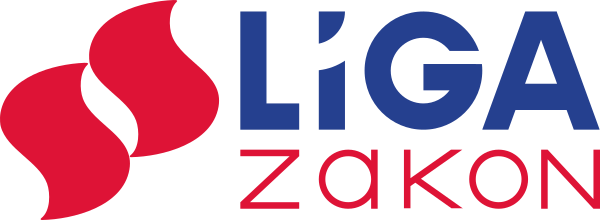 